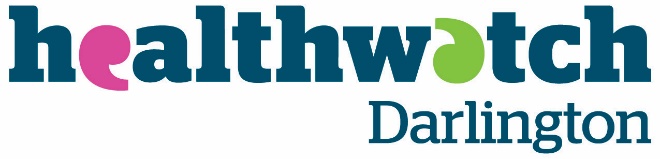 Agenda ZOOM LINK :-  https://us02web.zoom.us/j/82769706506Welcome and IntroductionsApologiesNotes from the last meeting March 2023  Guest Speakers  TEWV – Community Transformation – Alison Housam/ Maxine CrutwellLearning and Skills – Heather Jarvis-JewellHealthwatch updateMyth Busters  Round the table updates 7.  Any Other Business Next DOT Meeting – 	Thursday 14th September 202310am -12 noon			 	Thursday 14th December 2023 10am – 12 noon			  	Thursday 14th March 2024 10am – 12 noonDarlington Organisations Together (DOT)		        Thursday 15th June 2023 10:00am - 12.00noon Dolphin Centre Pease Suite or via Zoom Meetinghttps://us02web.zoom.us/j/82769706506